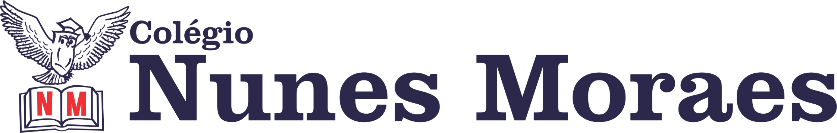  “Que seus caminhos sejam sempre calmos e ricos em sabedorias.”Boa Sexta-Feira!1ª aula: 7:20h às 8:15h – PORTUGUÊS – PROFESSORA: MONNALYSA FONTINELE1º passo: Livro SAS 02 - Resolução páginas 96 a 102.2º passo: Correção pelo WhatsApp e envio para a Flay.3º passo: Revisão capítulo 10: https://youtu.be/aTrpegHUkncDurante a resolução dessas questões a professora Monnalysa vai tirar dúvidas no WhatsApp (9.9183-9273)Faça foto das atividades que você realizou e envie para coordenação Flay (9.9198-6443)Essa atividade será pontuada para nota.2ª aula: 8:15h às 9:10h – MATEMÁTICA – PROFESSORA: GABRIELLA(CAP. 09) Assunto: MMC de Frações em situações Problemas 1º passo: Vamos conferir a correção da atividade de casa da aula passada; 2º passo: Vamos ter o vídeo do conteúdo da aula de hoje no link abaixo: https://www.youtube.com/watch?v=QrAp2j0BUKA&t=840s 3º passo: Resolver a lista de exercício do link abaixo: https://drive.google.com/file/d/1lteryrYSnHyDaLJdeznl_tpBRbjCuh4l/view?usp=sharing OBS: (As resoluções serão realizadas no Watsapp, durante a aula). Durante a resolução dessas questões a professora Gabriella vai tirar dúvidas no WhatsApp (9.9174-8820)Faça foto das atividades que você realizou e envie para coordenação Flay (9.9198-6443)Essa atividade será pontuada para nota.

Intervalo: 9:10h às 9:45h3ª aula: 9:45h às 10:40 h – MATEMÁTICA – PROFESSORA: GABRIELLA(CAP. 09) Assunto: Multiplicação de Frações 1º passo: Vamos ter as explicações do conteúdo da aula de hoje com a professora Gabriella, o link será enviado durante da aula. OBS: (não deixe de acompanhar pelo seu livro pg. 91) 2º passo: Vamos praticar resolvendo as questões da atividade “Dialogar e Conhecer”, pg. 91, questões 02. 3º passo: Atividade de casa “Explore seus conhecimentos”, pg. 102 e 103, questões 04, 05 e 06. OBS: (As resoluções serão realizadas no Watsapp, durante a aula). Durante a resolução dessas questões a professora Gabriella vai tirar dúvidas no WhatsApp (9.9174-8820)Faça foto das atividades que você realizou e envie para coordenação Flay (9.9198-6443)Essa atividade será pontuada para nota.4ª aula: 10:40h às 11:35h – PORTUGUÊS – PROFESSORA: MONNALYSA FONTINELE1º passo: Livro SAS 02 - Resolução páginas 96 a 102.2º passo: Correção pelo WhatsApp e envio para a Flay.3º passo: Revisão capítulo 10: https://youtu.be/aTrpegHUkncDurante a resolução dessas questões a professora Monnalysa vai tirar dúvidas no WhatsApp (9.9183-9273)Faça foto das atividades que você realizou e envie para coordenação Flay (9.9198-6443)Essa atividade será pontuada para nota.BOM FINAL DE SEMANA!!